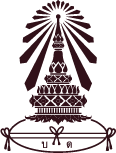 โรงเรียนบดินทรเดชา (สิงห์ สิงหเสนี)โครงงานสะเต็มศึกษาเรื่อง			                   						คณะผู้จัดทำ1...................................................................................ชั้นมัธยมศึกษาปีที่ ..../…… (หัวหน้ากลุ่ม)2...................................................................................ชั้นมัธยมศึกษาปีที่ ..../……3...................................................................................ชั้นมัธยมศึกษาปีที่ ..../……4...................................................................................ชั้นมัธยมศึกษาปีที่ ..../……5...................................................................................ชั้นมัธยมศึกษาปีที่ ..../……6...................................................................................ชั้นมัธยมศึกษาปีที่ ..../……ครูที่ปรึกษา....................................................................................................................................................................................................................................................................................โครงงานนี้เป็นส่วนหนึ่งของกิจกรรมการเรียนรู้สู่โครงงาน(Project Based Learning)ปีการศึกษา 2561ใบอนุมัติโครงงานโรงเรียนบดินทรเดชา (สิงห์ สิงหเสนี)โครงงานสะเต็มศึกษาเรื่อง……………………………………………………………………………..…………………รายนามผู้จัดทำ	1.................................................................ชั้นมัธยมศึกษาปีที่ ..../…… (หัวหน้ากลุ่ม)2.................................................................ชั้นมัธยมศึกษาปีที่ ..../……3.................................................................ชั้นมัธยมศึกษาปีที่ ..../……4.................................................................ชั้นมัธยมศึกษาปีที่ ..../……5.................................................................ชั้นมัธยมศึกษาปีที่ ..../……6.................................................................ชั้นมัธยมศึกษาปีที่ ..../……โครงงานนี้ได้รับการพิจารณาอนุมัติให้นับเป็นส่วนหนึ่งของการศึกษาภายใต้กิจกรรมการเรียนรู้สู่โครงงาน ปีการศึกษา 2561			 ครูที่ปรึกษาคนที่ 1	    			 ครูที่ปรึกษาคนที่ 2	กิตติกรรมประกาศ 	โครงงานนี้สำเร็จขึ้นได้ด้วย.........................................................................................................................................................................................................................................................................................................................................................................................................................................................................................................................................................................................................................................................................................................................................................................................................................................................................................................................................................................................................................................................................................................................................................................................................................	ท้ายสุดนี้ผู้จัดทำหวังเป็นอย่างยิ่งว่า โครงงานนี้จะเป็นประโยชน์ต่อการศึกษาเกี่ยวกับ.......................ของผู้สนใจต่อไป								คณะผู้จัดทำชื่อเรื่องโครงงาน   	:  									หัวข้อโครงงาน	:  สะเต็มศึกษาประเภทของโครงงาน	:   สำรวจ	 ทดลอง   สิ่งประดิษฐ์    อื่นๆ		ผู้จัดทำโครงงาน	:  1. ชื่อ-สกุล.................................. ชั้นมัธยมศึกษาปีที่ ……/…....เลขที่.......		   2. ชื่อ-สกุล.................................. ชั้นมัธยมศึกษาปีที่ ……/…....เลขที่.......		   3. ชื่อ-สกุล.................................. ชั้นมัธยมศึกษาปีที่ ……/…....เลขที่.......		   4. ชื่อ-สกุล.................................. ชั้นมัธยมศึกษาปีที่ ……/…....เลขที่.......		   5. ชื่อ-สกุล.................................. ชั้นมัธยมศึกษาปีที่ ……/…....เลขที่.......		   6. ชื่อ-สกุล.................................. ชั้นมัธยมศึกษาปีที่ ……/…....เลขที่.......ครูที่ปรึกษาโครงงาน 	:  .................................................................................................................ปีการศึกษา 		:  2561บทคัดย่อ	การจัดทำโครงงานในครั้งนี้มีวัตถุประสงค์  เพื่อ (1) .............................................................................(2) .........................................................................(3).........................................................................................	โดยดำเนินการ....................................................................................................................................................................................................................................................................................................................	ผลการศึกษาและจัดทำโครงงานพบว่า ............................................................................................................................................................................................................................................................................................................................................................................................................................................................................................................................................................................................................................................................................................................................................................................................................................................................................................................................................................................................................................................................................................................................................................................................................................................................................................................................................................................................................................................................................................................................................................................................................................................................................................................................................................................................................................................................................................................................................................................................................................................................................................สารบัญเรื่อง											หน้ากิตติกรรมประกาศ									   กบทคัดย่อ										   ขบทที่ 1  บทนำ	- ที่มาและความสำคัญของโครงงาน						- วัตถุประสงค์									- ขอบเขตการศึกษาค้นคว้า- ประโยชน์ที่คาดว่าจะได้รับบทที่ 2	  แนวคิดที่เกี่ยวข้อง บทที่ 3   วิธีดำเนินงาน	- วัสดุอุปกรณ์	- ขั้นตอนการดำเนินงานโดยใช้กระบวนการออกแบบเชิงวิศวกรรมบทที่ 4   ผลการดำเนินงานบทที่ 5   สรุปและข้อเสนอแนะบรรณานุกรมภาคผนวกข้อมูลผู้จัดทำสารบัญตารางตารางเรื่อง										หน้าตารางที่ 1 แสดง............................................................ตารางที่ 2 แสดง............................................................ตารางที่ 3 แสดง............................................................ตารางที่ 4 แสดง............................................................ตารางที่ 5 แสดง............................................................สารบัญภาพภาพ										หน้าภาพที่ 1................................................................................................................ภาพที่ 2................................................................................................................ภาพที่ 3................................................................................................................ภาพที่ 4................................................................................................................ภาพที่ 5................................................................................................................บทที่ 1บทนำที่มาและความสำคัญของโครงงานวัตถุประสงค์	1. เพื่อ.................................................................................................................................2..........................................................................................................................................3.........................................................................................................................................4. .......................................................................................................................................5.........................................................................................................................................6.........................................................................................................................................7.........................................................................................................................................ขอบเขตของการศึกษาค้นคว้า	1............................................................................................................................................2........................................................................................................................................................................................................................................................................................................................................................................................................................................................................................................................................................................................................................................................................................................................................................................................................................................................................................................................................................................................................................................................................................................ประโยชน์ที่คาดว่าจะได้รับ	1............................................................................................................................................2............................................................................................................................................3............................................................................................................................................4............................................................................................................................................5............................................................................................................................................6............................................................................................................................................7............................................................................................................................................8............................................................................................................................................9............................................................................................................................................10.........................................................................................................................................11.........................................................................................................................................บทที่ 2แนวคิดที่เกี่ยวข้องในการจัดทำโครงงาน................................................................................... คณะผู้จัดทำได้นำเสนอตามลำดับ ดังนี้	1. ความรู้และแนวคิดทางวิทยาศาสตร์ (S: Science)........................................................................................................................................................................................................................................................................................................................................................................................................................................................................................................................................................................................................................................	2. ความรู้และแนวคิดทางเทคโนโลยี (T: Technology)........................................................................................................................................................................................................................................................................................................................................................................................................................................................................................................................................................................................................................................ 	3. ความรู้และแนวคิดทางวิศวกรรมศาสตร์ (E: Engineering)........................................................................................................................................................................................................................................................................................................................................................................................................................................................................................................................................................................................................................................	4. ความรู้และแนวคิดทางคณิตศาสตร์ (M: Mathematics)........................................................................................................................................................................................................................................................................................................................................................................................................................................................................................................................................................................................................................................บทที่ 3วิธีการดำเนินงานตอนที่ 1 วัสดุอุปกรณ์1.1 												1.2 												1.3 												1.4 												1.5 												1.6 												1.7 												1.8 												1.9 												1.10 												ตอนที่ 2 วิธีดำเนินงาน2.1 												2.2 												2.3 												2.4 												2.5 												2.6 												2.7 												2.8 												ตอนที่ 3 ขั้นตอนการดำเนินงานโดยใช้กระบวนการออกแบบเชิงวิศวกรรม   (Engineering Design Process) ขั้นตอนที่ 1 ระบุปัญหา....................................................................................................................................................................................................................................................................................................................ขั้นตอนที่ 2 รวบรวมข้อมูลและแนวคิดที่เกี่ยวข้องกับปัญหา....................................................................................................................................................................................................................................................................................................................ขั้นตอนที่ 3 ออกแบบวิธีการแก้ปัญหา....................................................................................................................................................................................................................................................................................................................ขั้นตอนที่ 4 วางแผนและดำเนินการแก้ปัญหา....................................................................................................................................................................................................................................................................................................................ขั้นตอนที่ 5 ทดสอบ ประเมินผล และปรับปรุงแก้ไข (วิธีการแก้ไขปัญหาหรือชิ้นงาน)....................................................................................................................................................................................................................................................................................................................ขั้นตอนที่ 6 นำเสนอ วิธีการแก้ปัญหา ผลการแก้ปัญหาหรือชิ้นงาน....................................................................................................................................................................................................................................................................................................................บทที่ 4ผลการดำเนินงานจากการดำเนินงาน..........……………………………………………………………………………..………… .........................................................................................................................................................................................................................................................................................................................................................................................................................................................................................................................................................................................................................................................................................................................................................................................................................................................................................................................................................................................................................................................................................................................................................................................................................................................................................................................................................................................................................................ภาพชิ้นงานที่สมบูรณ์ (กรณีโครงงานมีสิ่งประดิษฐ์)บทที่ 5สรุปและข้อเสนอแนะสรุปผลการศึกษาจากการจัดทำโครงงานพบว่า..................................................................................................................................................................................................................................................................................................................................................................................................................................................................................................................................................................................................................................................................................................................................................................................................................................................................................................อภิปรายผลการศึกษาจากการจัดทำโครงงานพบว่า..................................................................................................................................................................................................................................................................................................................................................................................................................................................................................................................................................................................................................................................................................................................................................................................................................................................................................................ข้อเสนอแนะจากการจัดทำโครงงานพบว่า..................................................................................................................................................................................................................................................................................................................................................................................................................................................................................................................................................................................................................................................................................................................................................................................................................................................................................................(ตัวอย่าง)เอกสารอ้างอิงกฤษมันต์  วัฒนาณรงค์. (2549). การออกแบบบนจอภาพคอมพิวเตอร์.กรุงเทพมหานคร : โรงพิมพ์พัฒนเทคนิคศึกษา.แมนสรวง  แซ่ซิ้ม. (2552).  ความรู้เกี่ยวกับการใช้งานโปรแกรม Macromedia Flash. (ออนไลน์). แหล่งที่มา : http://mansuang1978.spaces.live.com. _______. (2552).  การสร้างสื่อการเรียนรู้ด้วย Flash CS3. (ออนไลน์). แหล่งที่มา : http://mansuang1978.spaces.live.com. _______. (2552).  การสร้างแบบฝึกหัดแบบจับคู่. (ออนไลน์). แหล่งที่มา : http://mansuang1978.spaces.live.com. ภาคผนวกภาพที่ 1 ……………………..ภาพที่ 2 ………………………..(ภาคผนวก อาจมีมากกว่า 5 หน้า)ข้อมูลผู้จัดทำรูปภาพขนาด 1. 5 นิ้วชื่อ  ..............................................   นามสกุล  .................................................อายุ  ........  ปีที่อยู่ ...................................................................................................................เบอร์โทรศัพท์ .......................................Email : ...........................................................  Line ID : ...............................รูปภาพขนาด 1. 5 นิ้วชื่อ  ..............................................   นามสกุล  ..................................................อายุ  ........  ปีที่อยู่ ...................................................................................................................เบอร์โทรศัพท์ .......................................Email : ...........................................................  Line ID : ................................รูปภาพขนาด 1. 5 นิ้วชื่อ  ..............................................   นามสกุล  ..................................................อายุ  ........  ปีที่อยู่ ...................................................................................................................เบอร์โทรศัพท์ .......................................Email : ...........................................................  Line ID : ................................รูปภาพขนาด 1. 5 นิ้วชื่อ  ..............................................   นามสกุล  ..................................................อายุ  ........  ปีที่อยู่ ...................................................................................................................เบอร์โทรศัพท์ .......................................Email : ...........................................................  Line ID : ................................รูปภาพขนาด 1. 5 นิ้วชื่อ  ..............................................   นามสกุล  ..................................................อายุ  ........  ปีที่อยู่ ....................................................................................................................เบอร์โทรศัพท์ .......................................Email : ...........................................................  Line ID : .................................รูปภาพขนาด 1. 5 นิ้วชื่อ  ..............................................   นามสกุล  ...................................................อายุ  ........  ปีที่อยู่ .....................................................................................................................เบอร์โทรศัพท์ .......................................Email : ...........................................................  Line ID : .................................